Přechod pro chodce ul. Stará_494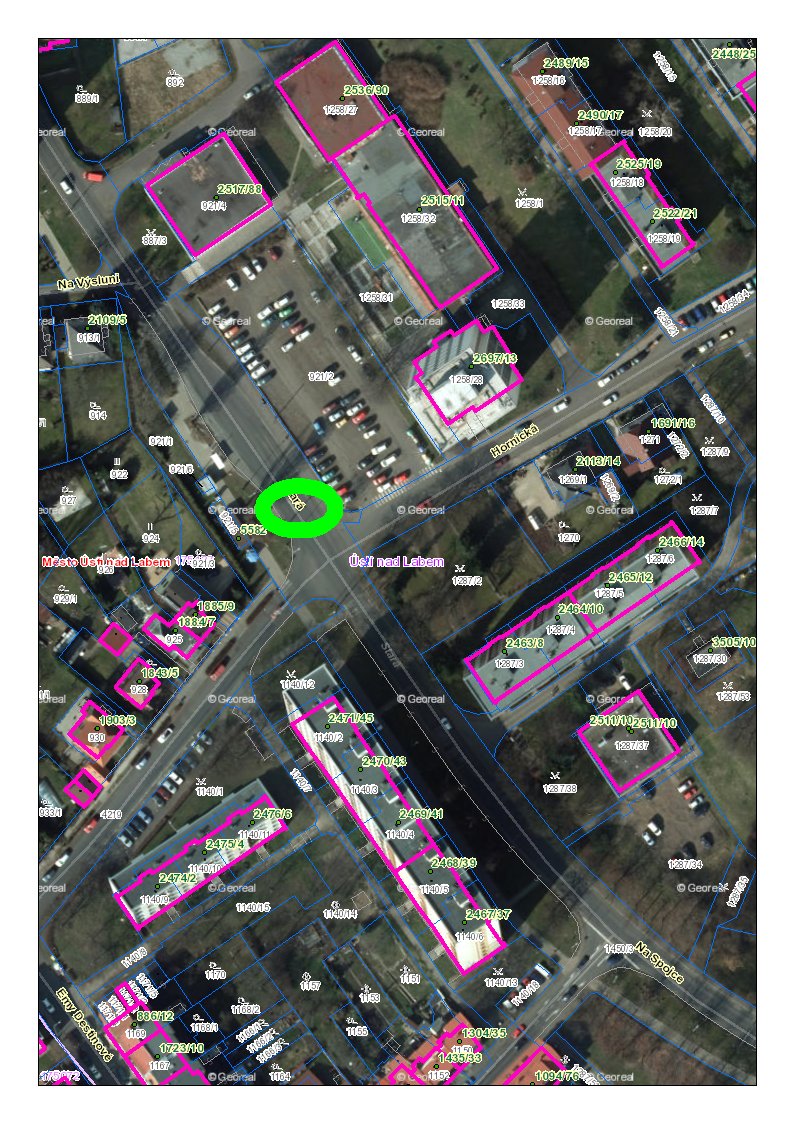 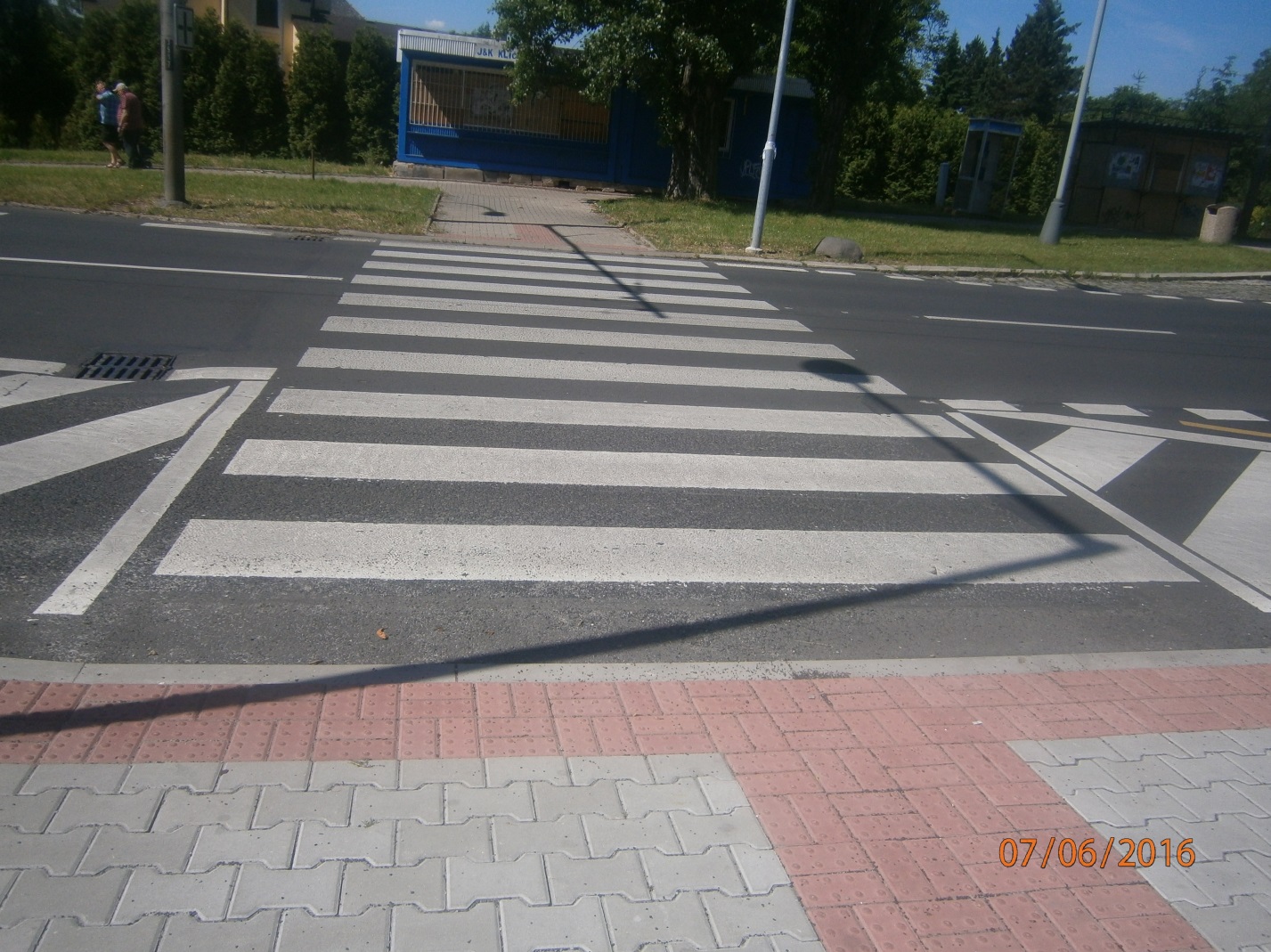 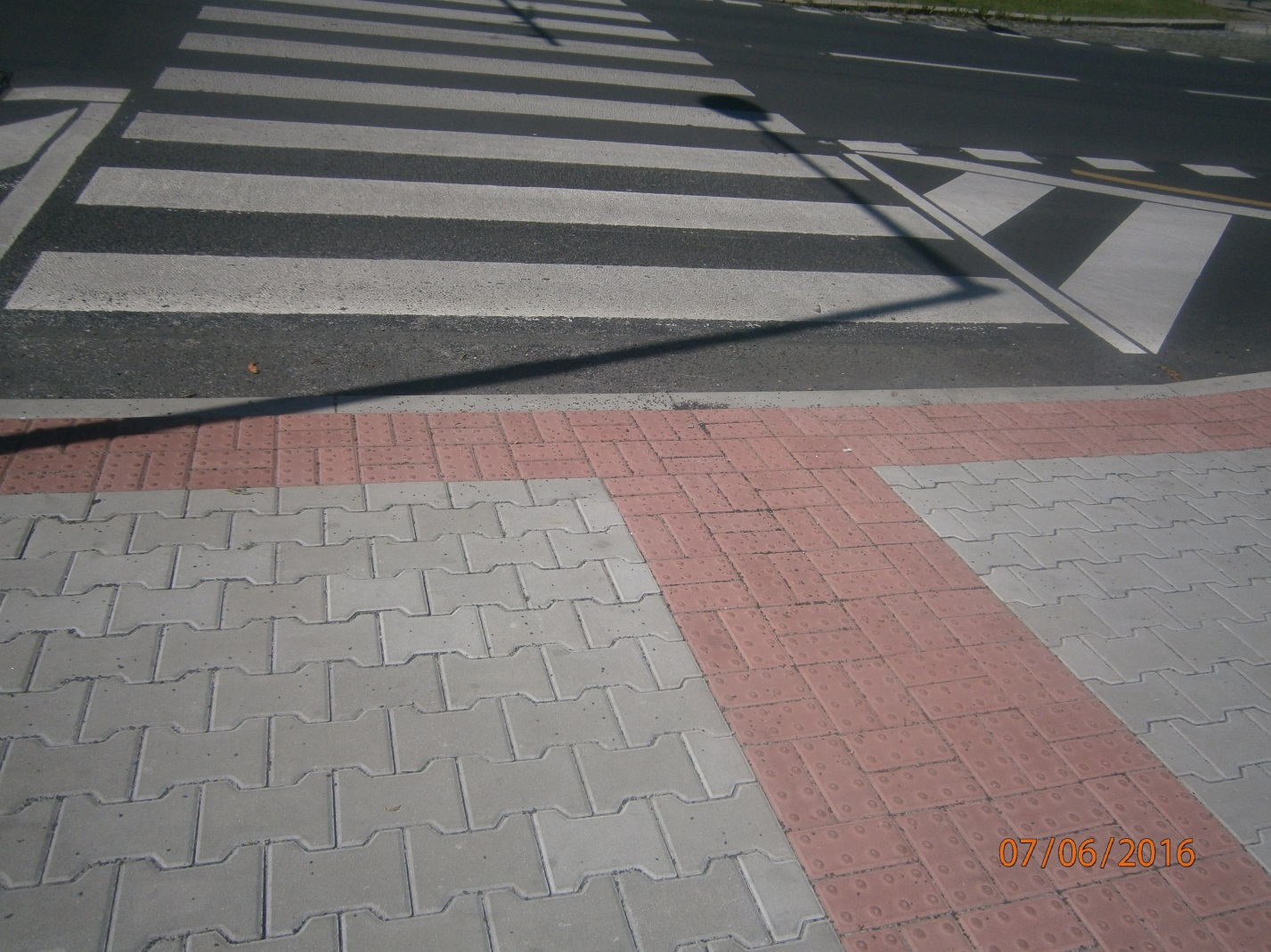 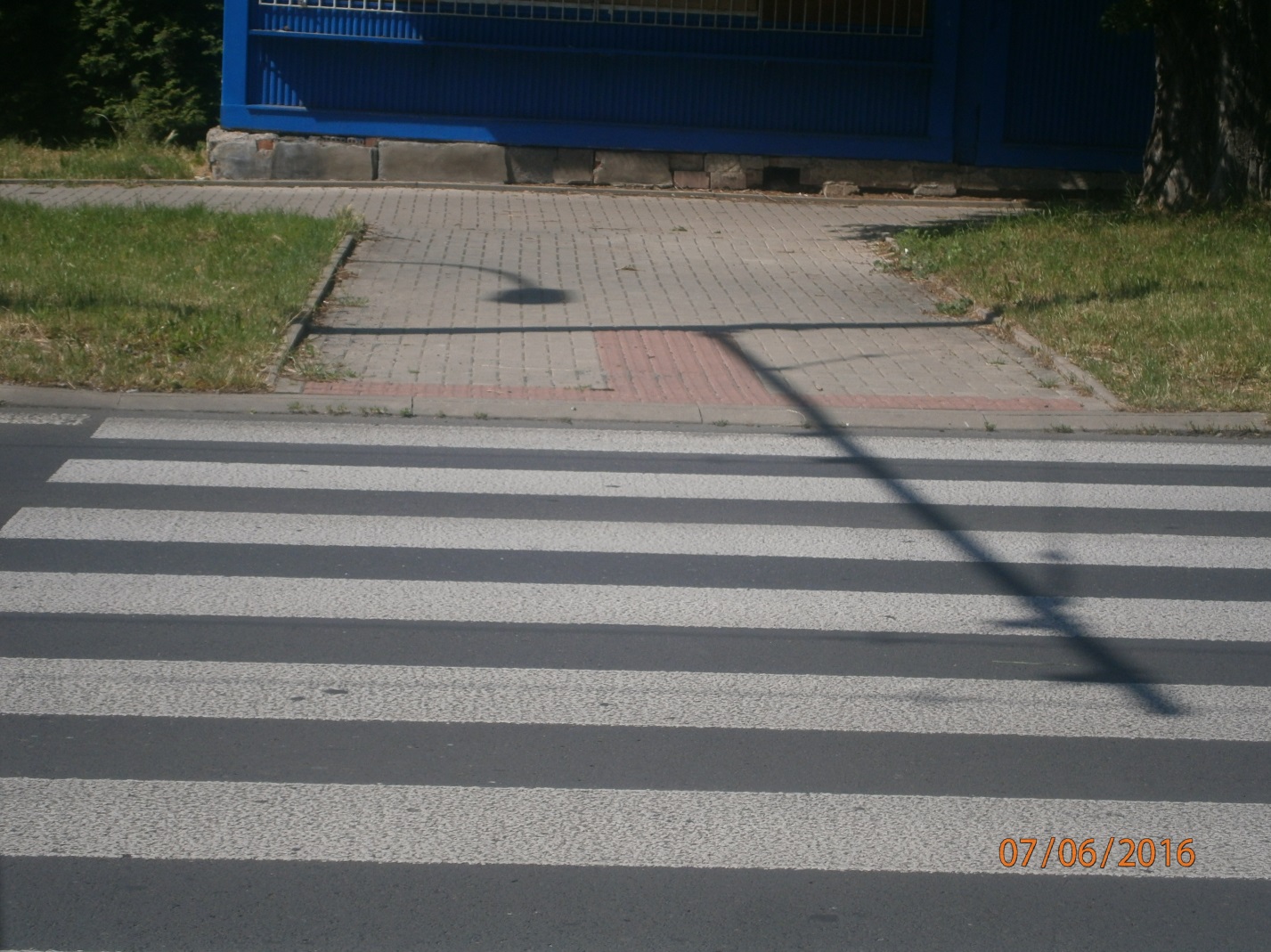 